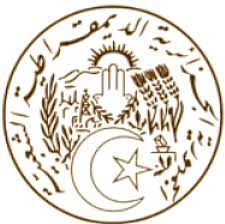 الجـمهــوريـــة الجـــزائريـــة الـــديمـقراطيــة الشــعبيـــةREPUBLIQUE ALGERIENNE DEMOCRATIQUE ET POPULAIREDéclaration de la délégation algérienne33ème session du Groupe de travail sur l’Examen Périodique Universel République du Costa-RicaGenève, le 13 mai 2019Monsieur le Président, Ma délégation souhaite une chaleureuse bienvenue à la délégation du Costa-Rica, conduite par S.E. Mme Nancy Gabriela Marín Espinoza, Ministre de la Communication, et la remercie pour la présentation du troisième rapport de son pays.L’Algérie a examiné avec grand intérêt ce rapport qui souligne des avancées notables en matière de promotion et de protection des droits de l’Homme. A titre d’exemple, nous évoquerons le renforcement du cadre législatif par la révision de l’article premier de la constitution, consacrant ainsi le caractère multi-ethnique et pluriculturel du Costa-Rica, ainsi que l’adoption de la politique nationale 2014-2015 pour une société exempte de racisme, de discrimination raciale et de xénophobie. Les différentes actions menées par le Gouvernement du Costa-Rica pour lutter contre la pauvreté et atténuer les effets de la répartition inégale des richesses sont également à saluer. L’Algérie souhaite faire les recommandations suivantes au Costa Rica :Réduire le taux d’abandon scolaire précoce et de redoublement dans l’enseignement secondaire, notamment en s’attaquant aux causes socioéconomiques responsables de ces décrochages.  Prendre des mesures concrètes pour lutter contre le travail des enfants, notamment en renforçant les dispositifs de contrôle du travail des enfants et en accroissant les soutiens apportés aux familles pauvres. En conclusion, ma délégation souhaite plein succès au Costa-Rica dans ses efforts pour la mise en œuvre des différentes recommandations qui lui ont été adressées. Je vous remercie. MISSION PERMANENTE D’ALGERIEAUPRES DE L’OFFICE DES NATIONS UNIES A GENEVE ET DES ORGANISATIONS INTERNATIONALES EN SUISSEالبعثة الدائمة للجزائر لدى مكتب الأمم المتحدة بجنيف  والمنظمات  الدولية بسويسرا